Geography in the News 9 (2019/20)
Wider reading in GeographyGeography in the News this week examines the recent eruption of the White Island volcano in New Zealand.    This week you are to complete independent research into the eruption of the White Island volcano on 9th December 2019.Geographical Questions - To get started, create geographical questions you will research about the eruption of the White Island volcano. Need help? Take a look here: www.internetgeography.net/asking-geographical-questions/The Facts – Research the eruption and answer your geographical questions  The Impacts – What were the social, economic and environmental impacts of the eruption? 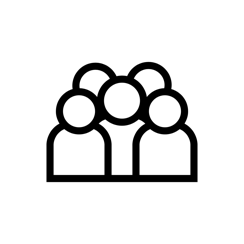 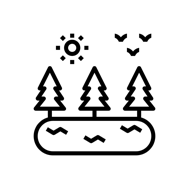 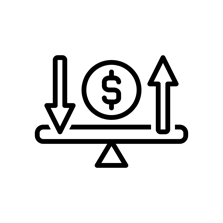 The Links - https://www.internetgeography.net/homework/synoptic-links-in-geography/How does this article link to what you have previously studied in geography and/or what you already know? How does this link to other aspects of geography? The next level – Volcano tourism should be banned. To what extent do you agree with this statement?    Social ImpactsEconomic ImpactsEnvironmental Impacts